ПАСПОРТМУНИЦИПАЛЬНОГО ОБРАЗОВАНИЯ«ЮШАРСКИЙ СЕЛЬСОВЕТ»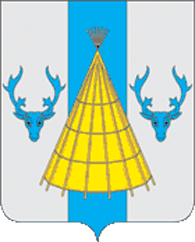 ______________________20211. Краткая справкаКраткая историческая справка Поселок Каратайка расположен в 380 км 
от Нарьян-Мара, на правом берегу реки Янгарей, которая впадает в реку Каратаиху в 2 км ниже по течению. Название посёлка происходит от реки Коротаиха, в переводе с ненецкого языка — извилистая река. Поселок расположен на Югорском полуострове в северо-восточной части Ненецкого автономного округа. В 1925 году на территории Большеземельской тундры существовало III тундровых Совета: I тундровой Совет – Сявтинский, II тундровой Совет – Хоседа-Хардский, и III тундровой Совет – Каратайка-Гладьский. В 1929 году в связи с образованием Ненецкого национального округа Большеземельская тундра выведена из состава Коми области. 25 июля 1932 года тундровые Советы Постановлением Президиума Ненецкого Окрисполкома (г. Нарьян-Мар) переименовываются. III тундровой Совет получает название – Юшарский. Фактическим местонахождением Юшарского тундрового Совета являлся – в тот период Ижемский уезд Коми области. В 1932 году на территории Юшарского тундрового Совета было создано товарищество по совместному выпасу оленей «Япта-Яга». В 1936 году образован колхоз им. Выучейского (район Хабарово). В те годы на территории Юшарского Совета существовало 3 школы: 1 школа -  Юшарская ненецкая начальная школа (Хабарово), 
2 школа – Мадорская начальная школа (Хорей-Вер), и 3 школа – Амдерминская начальная школа. В 1938 году ТСВО «Япта-Яга» и колхозники артели «Кочевник» (автономная область Коми) объединились в полуоседлую артель имени Ворошилова. Необходимо заметить, что в Юшарский тундровой Совет входили такие поселения как, Амдерма, Хорей-Вер, Синькин-Нос, Хабарово, Устье Каратайки, Талата, Среднее течение Каратайки, Бельково – всего 28 поселений (это деревни, выселки, промышленные избы, заготовительные пункты, сторожки). Указом Президиума Верховного Совета РСФСР от 12.02.1941 года Юшарский тундровой Совет разукрупнен на 2 Совета: Юшарский и Хорей-Верский. Юшарский включается в состав вновь образованного Амдерминского района. Центром Юшарского тундрового Совета становится п. Каратайка. В Юшарский Совет входят такие населенные пункты как, Каратайка, Ярей-Ю, Хабарово, Юшар. Точная дата образования п. Каратайка не установлена. Известно, что оседлая база колхоза им. Ворошилова (в настоящее время -  СПК «Дружба народов») образована в 1938 году. В архиве Ненецкого автономного округа сохранилась запись переписи населения от 27.09.1939: «В Каратайке, устье реки Янгары, где 3-4 года тому назад пустое место было, то теперь целый поселок. В поселке имеется колхоз им. Ворошилова, который ведет оседлый и кочевой образ жизни, имеется школа, медпункт, кооперативная база, радиостанция. Есть культармейцы.». Датой образования Юшарского сельсовета принято считать 25.07.1932, когда Президиум Ненецкого Окрисполкома постановил 
о преобразовании третьего тундрового Совета Каратайка - Гладьский в Юшарский Совет. На основании Постановления Администрации Ненецкого автономного округа 
от 13.06.2000 № 427 Юшарский сельский совет переименован в муниципальное образование «Юшарский сельсовет» НАО. Административным центром Юшарского муниципалитета является поселение Каратайка НАО. В состав муниципального образования также входит п. Варнек НАО остров Вайгач.Географическое положение, административно-территориальное деление: 
п. Каратайка МО «Юшарский сельсовет» НАО находится в северо-восточной части Ненецкого автономного округа на побережье Баренцева моря, на расстоянии 18 км; п. Варнек МО «Юшарский сельсовет» НАО расположен на восточной стороне острова Вайгач.  Территория поселений Юшарского муниципалитета характеризуется сложными природными условиями, суровым полярным климатом. Расстояние между населёнными пунктами 
МО «Юшарский сельсовет» НАО Каратайка и Варнек −120 км. Органы местного самоуправления МО «Юшарский сельсовет» НАО:Глава муниципального образования – Вылко Дмитрий Валентинович, переизбран в 2018 году. Очередные выборы главы муниципального образования - сентябрь 2023 года. Администрация Юшарского сельсовета (возглавляется главой муниципального образования).Адрес: 166742, Ненецкий АО, п. Каратайка, ул. Центральная, д.19, офис.1.Телефон 8(818 57) 2-46-23, 2-46-22, 2-46-29.Адрес электронной почты: yhkar-nao@yandex.ruВ структуру Администрации МО «Юшарский сельсовет» НАО входят следующие подразделения:- отдел по техническому обеспечению (3 сотрудника, не являются муниципальными служащими);- финансовый отдел (1 специалист - муниципальный служащий)- бухгалтерия (1 специалист, не является муниципальным служащим);- обслуживающий персонал – 1 единица.Представительный орган Юшарского сельсовета: Совет депутатов 
МО «Юшарский сельсовет» НАО. Полномочия председателя Совета депутатов исполняет глава муниципального образования – Вылко Д.В., член партии «Единая Россия» с 2006 года.Дата формирования представительного органа на муниципальных выборах – сентябрь 2018 года, срок полномочий - 5 лет, очередные выборы депутатов – сентябрь 2023 года.Адрес: 166742, Ненецкий АО, п. Каратайка.Телефон: 881857 2-46-23, 2-46-22, 2-46-29.Представительный орган состоит из 7 депутатов (в соответствии с Уставом МО «Юшарский сельсовет» НАО).Наиболее важные проблемы МО «Юшарский сельсовет» НАО, требующие безотлагательного решения:1. Необходима установка модульной котельной с прокладкой теплотрассы в северо-западной части п. Каратайка. (это решение проблемы «тянется» уже восьмой год); в настоящее время компанией ООО «ПАРИТЕТ» фактически отработан проект «Модульная котельная и сети теплоснабжения в п. Каратайка НАО», документы готовятся на госэкспертизу.Юго-восточная часть поселения отапливается централизованной котельной ЖКУ «Каратайка»: 83 объекта жилого фонда и плюс 18 социальных объектов. А северо-западная часть п. Каратайка, где в основном расположены дома 60-70 годов постройки отапливаются каменным углём и дровами, и в сильные морозы-ветра, особенно восточного направления, в жилых помещениях очень холодно, особенно утром. В случае положительного решения по Модульной котельной, на подключение к централизованному теплоснабжению зафиксировано 69 объектов жилого фонда (104 семьи) и 7 (семь) объектов социальной значимости (общественная баня, 2-х этажное здание авиаплощадки, хлебопекарня, часовня и т.д.)2. Устройство водопроводной трубы вдоль теплотрассы от водоочистного сооружения до объектов соцкультбыта (в – первую очередь, детский сад, школа, два пришкольных интерната, амбулатория, дом культуры, кафе-столовая и ряд попутных жилых домов)   3.   Строительство социального жилья 3-х четырёх-квартирных домов (на 12 семей, зарегистрированных в очереди) в п. Каратайка (земельные участки имеются)4. Приобретение, доставка и устройство универсальной спортивной площадки при школе п. Каратайка (земельный участок имеется в границах школы).5.   Строительство капитальных причалов в п. Каратайка и в п. Варнек. 6.   Капитальный ремонт дороги «Лапта-Шор» (причал-поселок -  3 км.).	7.  Строительство пришкольного интерната 	Ввиду тяжелой экономической ситуации с бюджетами всех уровней, возникшей в связи с пандемией коронавируса и учитывая тенденцию значительного уменьшения количества обучающихся школьников по Юшарскому муниципалитету Администрация МО в лице главы Вылко Д.В. (по согласованию с депутатами и директором школы п. Каратайка) считаю, что такой финансово-объёмный объект, как строительство пришкольного интерната, следует отложить на неопределенный срок.2. Население3.  Транспортная схема4.  Услуги связи5.  Услуги почты6.  МФЦ7. Коммунальная сфераПредприятия, оказывающие коммунальные услуги на территории муниципального образования:8. Здравоохранение9. Образование10. Спорт 11. Организация отдыха, развлечений и культуры12. Сельское хозяйство13. Розничная торговля и общественное питание14. Бытовое обслуживание населения15. Малое и среднее предпринимательство16. КМНС№Ф.И.О.Дата рожденияМесто работыОбразованиеПартийность1Гоборов Сергей Николаевич08.11.1960филиал «Севержилкомсервис» ЖКУ «Каратайка», электрикСреднее специальноеЕдиная Россия2Вылко Надежда Александровна15.04.1970Каратайское потребительское общество, гл. бухгалтерСреднее специальноеЕдиная Россия3Вокуева Галина Юрьевна05.03.1964ГБДОУ НАО «Детский садп. Каратайка», воспитательВысшееЕдиная Россия4Рочев Яков Алексеевич10.04.1974Начальник филиала ЖКУ «Каратайка»Среднее специальноеЕдиная Россия5Шрейдер Анастасия Семёновна23.08.1984СПК «Дружба народов»председательВысшееКПРФ6Филиппова Анна Прокопьевна07.01.1971Каратайское потребительское общество,                      заведующая  магазиномСреднее специальноеЕдиная Россия7Марюева Марина Алексеевна04.07.1983ГБУК Ненецкого автономного округа "Дом Культуры п. Каратайка", директорСреднее специальноеЕдиная РоссияПоказателиЕд. измеренияЧислоЧисленность населения на основании Всероссийской переписи населения 2010 г.чел.645п. Каратайкачел.544п. Варнекчел.101Численность зарегистрированного населения на 1 января 2021 года (при наличии)чел.нет данныхп. Каратайкачел.-п. Варнекчел.-Численность фактически проживающего населения на 1 января 2021 годачел.545п. Каратайкачел.440п. Варнекчел.101Наименованиенаселенного пункта муниципального образованияСообщение населенных пунктов с административным центром муниципального образования / г. Нарьян-Мар/Архангельск/др. пунктыСообщение населенных пунктов с административным центром муниципального образования / г. Нарьян-Мар/Архангельск/др. пунктыНаименованиенаселенного пункта муниципального образованияЛетний периодЗимний периодп. Каратайка НАО Авиасообщение:Нарьян-Мар- Каратайка.09.00 - средаВоркута-Каратайка-Воркута:2 раза в месяц: июнь, июль, августМорской транспорт в период навигации- август- сентябрь (без пассажиров)Авиасообщение:Нарьян-Мар - Каратайка,09.00 - средап. Варнек (о-в Вайгач)Авиасообщение: Нарьян-Мар- Варнек.09.00 - понедельникМорской транспорт в период навигации- август – октябрь (без пассажиров)Авиасообщение:Нарьян-Мар - Варнек,09.00 - средаПочтаПочтаПочтаПочтаНаименование населенного пунктаНаименование населенного пунктаПочтовый адрес отделенияПочтовый адрес отделенияп. Каратайкап. КаратайкаНАО, п. Каратайка ул. Центральная, 45 166742НАО, п. Каратайка ул. Центральная, 45 166742Телефонная связь (фиксированная связь, местная телефонная связь)Телефонная связь (фиксированная связь, местная телефонная связь)Телефонная связь (фиксированная связь, местная телефонная связь)Телефонная связь (фиксированная связь, местная телефонная связь)Наименование населенного пунктаНаименование оператораНаименование оператораУстойчивость связип. КаратайкаНКЭС, 
представитель – Лесников Константин Юрьевич р.т. 8-818-572-46-40моб. 8-911-595-40-18НКЭС, 
представитель – Лесников Константин Юрьевич р.т. 8-818-572-46-40моб. 8-911-595-40-18Связь устойчивая 
(наблюдаются периодические сбои)п. ВарнекНКЭС, 
представитель – Вылко Михаил Николаевич р.т. 8-818-572-46-30НКЭС, 
представитель – Вылко Михаил Николаевич р.т. 8-818-572-46-30Связь менее устойчивая 
(наблюдаются периодические сбои)Сотовая связь, сеть подвижной связиСотовая связь, сеть подвижной связиСотовая связь, сеть подвижной связиСотовая связь, сеть подвижной связиНаименование населенного пунктаНаименование оператораНаименование оператораУстойчивость связип. КаратайкаМТСМТССвязь устойчивая(наблюдаются редкие сбои)Отделения почтыОтделения почтыОтделения почтыНаименование населенного пунктаПочтовый адрес учреждения, Руководитель, телефонп. Каратайка, НАОНАО, п. Каратайка ул. Центральная 45Шуракова Анна Васильевнараб.тел. отсутствуетмоб. 8-911-686-78-13Населенный пунктМесто расположенияСпециалистРежим работыКонтактып. Каратайка, НАОЗдание Администрации      МО «Юшарский сельсовет» НАОул. Центральная, 
дом 19Пензенцева Елена Ивановна (в декретном отпуске), на замене: Валей Юлия ВасильевнаПн, Ср, Пт09.00 -13.00,Вт, Чт13.00 – 17.00сб, воскр - выходной8-818-572-46-19karatayka@mfc.adm-nao.ruМП ЗР «Севержилкомсервис» филиал ЖКУ «Каратайка»МП ЗР «Севержилкомсервис» филиал ЖКУ «Каратайка»МП ЗР «Севержилкомсервис» филиал ЖКУ «Каратайка»Наименование населенного пунктаПочтовый адрес Руководитель, телефонЧисленность работниковп. Каратайка НАОп. Варнек, НАОНАО, 
п. Каратайка, 
ул. Набережная, дом 114НАО, п. Варнек, ул. Морская, 20Рочев Яков Алексеевич – начальник филиала ЖКУ «Каратайка»,     881857 2-46-3132 чел.Показатели в разрезе учреждений с указанием наименования и организационно-правовой формыФИО руководителяЮридический адресГод постройкиИзнос, %/площадь здания, кв. м.фельдшерско-акушерские пункты (п. Варнек, НАО)Шамсудинова Гульнара НуриахметовнаНАО, п. Варнек ул. Морская,дом 15200064 кв.мАмбулаторно-поликлинические учреждения (п. Каратайка, НАО)Рочева Галина Степановна166742, Архангельская область, Ненецкий АО, посёлок Каратайка, улица Центральная, 892004212 кв.мАптечный пункт(п. Каратайка, НАО)Михайлова Любовь Андреевна166742, Архангельская область, Ненецкий АО, посёлок Каратайка улица Центральная, 8920049 кв.мЧисленность врачей всех специальностей 1---Численность среднего медицинского персонала  3---Численность технических работников 5--Наименование учреждения:Ед. измерения единицаФИО руководителяЮридический адресГод постройкиИзнос, %/площадь здания, кв. м.ГБДОУ НАО «Детский сад п. Каратайка» 1Пахолкова Елена Аркадьевна166742, Архангельская область, Ненецкий АО, посёлок Каратайка, улица Центральная, 79198029/563,2Число дошкольных образовательных учреждений1----Число мест в дошкольных образовательных учреждениях  40----Численность детей, посещающих дошкольные образовательные учреждения  38  человек----ГБОУ НАО                            «ОШ п. Каратайка»1Белякова Елена Александровна166742, Архангельская область, Ненецкий АО, посёлок Каратайка, улица Центральная 102008 нет данных/2453Число школ 1----Численность учащихся 123  человек----Число детей в интернате 36  человек----Показатели в разрезе учреждений 
с указанием наименования и организационно-правовой формыЕд. измеренияФИО руководителяЮридический адресГод постройкиИзнос, %/площадь здания, кв. м.Число муниципальных спортивных сооружений3 (дет.спорт.  площадки)----спортивные сооружения1-----плоскостные спортивные сооружения1----спортивные залы1Число школьных спортивных залов 1Белякова Елена Александровна166742, Архангельская область, Ненецкий АО, посёлок Каратайка, улица Центральная, 102008284,2 кв.мПоказатели в разрезе учреждений с указанием наименования и организационно-правовой формыЕд. измеренияФИО руководителяЮридический адресГод постройкиИзнос, %/площадь здания, кв. м.Число домов культурыГБУК НАО «ДК поселка Каратайка»1Марюева Марина Алексеевна НАО,п. Каратайка 
ул. Центральная, дом 651989406,1 кв.мЧисло библиотек1Валей Ольга АлександровнаНАО,п. Каратайка, 
ул. Центральная дом 65198935,8Показатели в разрезе сельскохозяйственных предприятий с указанием наименования и организационно-правовой формыЕд. измеренияФИО руководителяЮридический адресСПК «Дружба народов»1Шрейдер Анастасия Семеновна166742, НАО п. Каратайкаул. Центральная, дом 77ПоказателиЕд. измеренияФИОруководителяНаименование организации с указанием организацинно-правовой формыКоличество объектов розничной торговли и общественного питания7Хатхе Татьяна ВладиславовнаШрейдерАнастасия СеменовнаБезумов Сергей ЕвгеньевичБеркут Андрей АлександровичИлюшин Андрей СергеевичКаратайское потребительское обществоСПК «Дружба народов»ИПИПИПспециализированные продовольственные магазины 6Хатхе Татьяна ВладиславовнаШрейдерАнастасия СеменовнаБеркут Андрей АлександровичИлюшин Андрей СергеевичКаратайское потребительское обществоМагазин № 1, 3 п. Каратайка ул. Центральная д. 64; ул. Набережная д. 105Магазин № 2 п. Варнек ул. Морская д. 14СПК «Дружба народовЛарек «Мечта» п. Каратайка ул. Центральная д. 77ИП магазин «У Беркута» п. Каратайка ул. Центральная д. 90ИПмагазин «Воркута»п. Каратайка ул. Центральная д. 50специализированные непродовольственные магазины 1Безумов Сергей Евгеньевич ИПмагазинп.  Каратайка, 
ул. Центральная, дом 17, кв.1прочие магазины---ПоказателиЕд. измеренияФИОруководителяНаименование организации с указанием организацинно-правовой формыВсегоединицаОбщественные бани (п. Каратайка и п. Варнек)2Рочев Яков Алексеевичфилиал ЖКУ«п. Каратайка»ритуальные1Рочев Яков Алексеевичфилиал ЖКУ«п. Каратайка»ПоказателиЕд. измеренияФИОруководителяНаименование организации с указанием организацинно –правовой формыЧисло субъектов малого и среднего предпринимательства всего, в том числе:7--юридических лиц2--индивидуальных предпринимателей6--По видам экономической деятельности (в соответствии с ОКВЭД):--сельское хозяйство, охота и лесное хозяйство1Беркут Андрей АлександровичИП Беркут Андрей Александрович, охота и разведение диких животных, включая предоставление услуг в этих областяхрыболовство, рыбоводство3Беркут Андрей АлександровичАртеев Александр АлександровичПанкратовский Василий НиколаевичИП Беркут Андрей АлександровичРыболовствоИП Артеев Александр АлександровичРыболовствоИП Панкратовский Василий НиколаевичРыболовствостроительство0оптовая и розничная торговля; ремонт автотранспортных средств, мотоциклов, бытовых изделий и предметов личного пользования4Шрейдер Анастасия СемёновнаБезумов Сергей ЕвгеньевичХатхе Татьяна ВладиславовнаПластинин Александр ВадимовичЛарек «Мечта»розничная торговляБезумов Сергей Евгеньевич, розничная торговля спортивными товарами, рыболовными принадлежностями, туристским снаряжением, лодками и велосипедамиКаратайское потребительское общество розничная торговляИП «Пластинин А.А.»Парикмахерские услугигостиницы и рестораны1Смирнова Людмила Юрьевна ИП Смирнова Гостиница «День и ночь» Количество рабочих мест, созданных субъектами малого и среднего предпринимательстваединицаКаратайское потреобщество – 22 СПК «Дружба народов» -  39ИП – по нулямПоказателиЕд. измеренияКоличествоКоличество КМНС (по населенным пунктам МО)человекп. Каратайка - 328п. Варнек - 96Количество говорящих на ненецком языкечеловек230Кочевое населениечеловек38